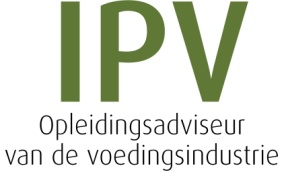 BestelformulierAffiche “Honger naar een job”School: 	Adres: 	Contactpersoon: 	E-mail: 	Tel: 	Gewenst aantal affiches (A1-formaat): 	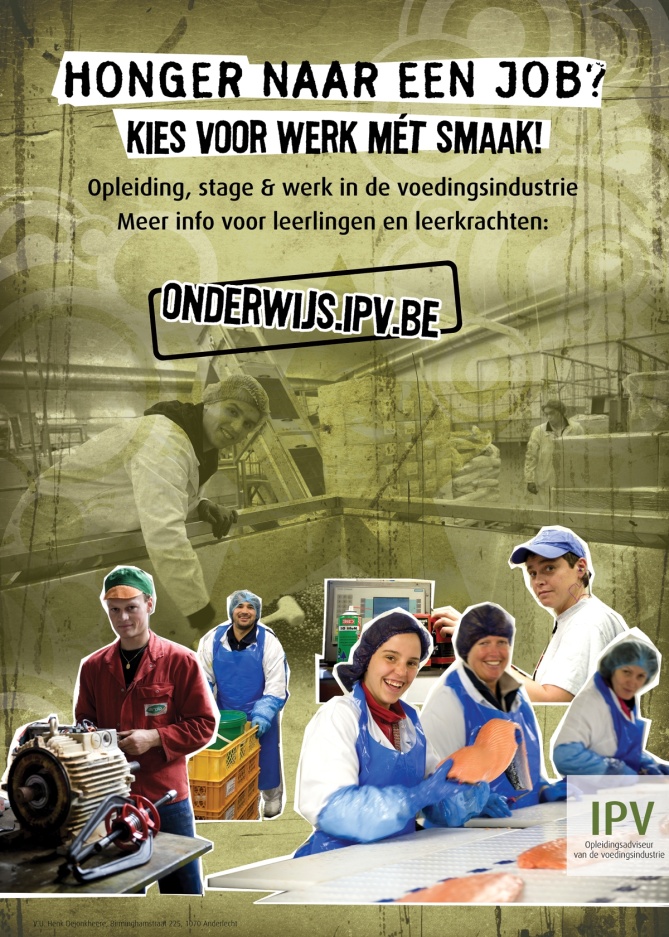 Fax dit bestelformulier naar 02/52 88 940. Voor vragen kunt u terecht bij Ingrid Snel – ingrid.snel@ipv.be – 0478 320 072 Sofie Wydoodt – sofie.wydoodt@ipv.be – 0473 796 094 